Tazria 5781- What sort of affliction is צרעת?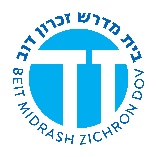 Rabbi Sammy Bergman- sbergman@torontotorah.comרש"ר הירש על ויקרא יגאם כיסתה הצרעת את כל הגוף 'מראשו ועד רגליו' (פסוקים יב-יג) חזרה הטהרה. נמצאת זאת התורה היוצאת מפי 'הרופאים הסניטרים': אם פורצת המחלה בכוח רב ומכסה את כל הגוף, הרי זה סימן להחלמה גמורה! והנה דווקא בשחין מצרים 'אשר לא תוכל להרפא', הרי שיא האימה מתואר במילים 'מכף רגלך ועד קדקדך'…בפרק יד, פסוק לו, נצטווה הכהן במפורש, שיוציאו כל דבר מן הבית לפני הבדיקה כדי שלא יטמא כל אשר בבית. והנה, אם מטרת ההסגר הייתה למנוע את התפשטות המחלה, האם אין זו התנהלות ״סניטארית״ מוזרה, להוציא מן הבית את כל הבגדים, המיטות וכלי הבית – העשויים לשאת את המחלה – כדי להציל את הבעלים מהפסד חומרי?תלמוד בבלי מסכת ערכין דף טז עמוד א-בא"ר שמואל בר נחמני א"ר יוחנן על שבעה דברים נגעים באין: על לשון הרע, ועל שפיכות דמים, ועל שבועת שוא, ועל גילוי עריות, ועל גסות הרוח, ועל הגזל, ועל צרות העין...בעא מיניה רבי שמואל בר נדב מרבי חנינא, ואמרי לה רבי שמואל בר נדב חתניה דרבי חנינא מרבי חנינא, ואמרי לה מרבי יהושע בן לוי: מה נשתנה מצורע שאמרה תורה בדד ישב מחוץ למחנה מושבו? הוא הבדיל בין איש לאשתו בין איש לרעהו, לפיכך אמרה תורה: בדד ישב וגו'. אמר רבי יהודה בן לוי, מה נשתנה מצורע שאמרה תורה: יביא שתי ציפרים לטהרתו? אמר הקדוש ברוך הוא: הוא עושה מעשה פטיט, לפיכך אמרה תורה: יביא קרבן פטיטרמב"ם הלכות טומאת צרעת פרק טז הלכה יהצרעת הוא שם האמור בשותפות כולל עניינים הרבה שאין דומין זה לזה, שהרי לובן עור האדם קרוי צרעת, ונפילת קצת שיער הראש או הזקן קרוי צרעת, ושינוי עין הבגדים או הבתים קרוי צרעת, וזה השינוי האמור בבגדים ובבתים שקראתו תורה צרעת בשותפות השם אינו ממנהגו של עולם אלא אות ופלא היה בישראל כדי להזהירן מלשון הרע, שהמספר בלשון הרע משתנות קירות ביתו, אם חזר בו יטהר הבית, אם עמד ברשעו עד שהותץ הבית משתנין כלי העור שבביתו שהוא יושב ושוכב עליהן, אם חזר בו יטהרו, ואם עמד ברשעו עד שישרפו משתנין הבגדים שעליו, אם חזר בו יטהרו ואם עמד ברשעו עד שישרפו משתנה עורו ויצטרע ויהיה מובדל ומפורסם לבדו עד שלא יתעסק בשיחת הרשעים שהוא הליצנות ולשון הרע, ועל עניין זה מזהיר בתורה ואומר השמר בנגע הצרעת זכור את אשר עשה י"י אלהיך למרים בדרך, הרי הוא אומר התבוננו מה אירע למרים הנביאה שדיברה באחיה שהיתה גדולה ממנו בשנים וגידלתו על ברכיה וסכנה בעצמה להצילו מן הים והיא לא דברה בגנותו אלא טעתה שהשותו לשאר נביאים והוא לא הקפיד על כל הדברים האלו שנאמר והאיש משה ענו מאד ואף על פי כן מיד נענשה בצרעת קל וחומר לבני אדם הרשעים הטפשים שמרבים לדבר גדולות ונפלאות. לפיכך ראוי למי שרוצה לכוין אורחותיו להתרחק מישיבתן ומלדבר עמהן כדי שלא יתפס אדם ברשת רשעים וסכלותם, וזה דרך ישיבת הלצים הרשעים בתחילה מרבין בדברי הבאי כענין שנאמר וקול כסיל ברוב דברים, ומתוך כך באין לספר בגנות הצדיקים כענין שנאמר תאלמנה שפתי שקר הדוברות על צדיק עתק, ומתוך כך יהיה להן הרגל לדבר בנביאים ולתת דופי בדבריהם כענין שנאמר ויהיו מלעיבים במלאכי האלהים ובוזים דבריו ומתעתעים בנביאיו, ומתוך כך באין לדבר באלהים וכופרין בעיקררמב"ן ויקרא יג:מזוהבגד כי יהיה בו נגע צרעת – זה איננו בטבע כלל ולא הווה בעולם וכן נגעי הבתים אבל בהיות ישראל שלמים לה' יהיה רוח השם עליהם תמיד להעמיד גופם ובגדיהם ובתיהם במראה טוב וכאשר יקרה באחד מהם חטא ועון יתהוה כיעור בבשרו או בבגדו או בביתו להראות כי השם סר מעליו ולכך אמר הכתוב (להלן י"ד:ל"ד) ונתתי נגע צרעת בבית ארץ אחוזתכם כי היא מכת השם בבית ההוא והנה איננו נוהג אלא בארץ שהיא נחלת ה' כמו שאמר (שם) כי תבאו אל ארץ כנען אשר אני נותן לכם לאחוזה ואין הדבר מפני היותו חובת קרקע אבל מפני שלא יבא הענין ההוא אלא בארץ הנבחרת אשר השם הנכבד שוכן בתוכהספורנו ויקרא פרק יג פסוק ג(ג) נגע צרעת הוא. הנה אמר לפעמים נגע צרעת הוא, ופעמים צרעת היא ופעמים צרעת נושנת הוא ופעמים נגע הוא כי אמנם יש לצרעת כמו לשאר החלאים עתות התחלה ותוספת ותכלית, ואם ירפא החולי תהיה לו ירידה גם כן. ויקרא להתחלה נגע בלבד, ולתוספת נגע צרעת, ולתכלית צרעת, וכאשר תתישן תקרא צרעת נושנת וכאשר תהיה בירידה יאמר נרפא הנגע נרפא הנתק ובהיות זה המין מן החולי לעונש כאמרם ז"ל אינו אלא מזבח כפרה (ברכות ה ב) נתן זמני ההסגר לעורר אל התשובה, כאמרו ויגל אזנם למוסר ויאמר כי ישובון מאון (איוב לו, י):ספורנו ויקרא פרק יג פסוק מז(מז) והבגד כי יהיה בו נגע צרעת. ממה שאין ספק בו שלא יהיה זה בטבע בשום פנים, כי בבגד לא יקרו אלה המראות המשונות אם לא מצד מלאכה תשימם בו בצבעים שונים בכונה או שלא בכונה וזה מצד איזה חטא שיקרה בסמים הצובעים או במלאכת האומן או בהתפעלות הבגד הצבוע. וכבר באה הקבלה שלא ידונו בנגעי בגדים זולתי הלבנים בלתי צבועים כלל. אמנם העיד הכתוב שלפעמים יהיה זה כפלא בבגדים ובבתים, וזה להעיר אוזן הבעלים על עבירות שבידםרד"צ הופמן ויקרא יאכל הטמאים צריכים לצאת מתוך שטחים מסוימים, היינו הטמאים מן הסוג הראשון יוצאים רק מן המקדש, כלומר ממחנה השכינה; אלה מהסוג השני יוצאים אף מתוך המחנה השני, היינו ממחנה הלויים או ה"קרובים אל ה'"; ואלה מהסוג השלישי — גם מתוך מחנה ישראל, היינו ממחנה עם ה'. אם נזכור עוד, כי החטא שגורם שתסתלק השכינה מקרב ישראל, גם הוא בשם "טומאה" יכונה, ושמעשה הכפרה החגיגי אחת בשנה ביום הכפורים מטרתו לכפר על המקדש השוכן בתוך טומאות בני ישראל (ויקרא ט"ז:ט"ז), יתחוור לנו, כי הסוגים השונים של הטומאה משמשים סמלי החטאים השונים, שה' מתעב אותם במידה פחות או יותר גדולה ושאותם יש להרחיק משטח הקדושה.
לכן וודאי לא נטעה, אם נציין את שלושת סוגי הטומאה לפי שלושת סוגי העבירות:
א. עבירות כלפי ה'.ב. עבירות של אדם לעצמו-הוא.ג. עבירות שבין אדם לחברו, חטאים כלפי החברה...ולבסוף: הסוג השלישי של העבירות, שלהן מקבילה טומאת הצרעת, מביא אותנו אל ההתבוננות הבאה. חכמינו ראו בצרעת עונש מובהק על עבירות שונות שבין אדם לחברו...ובאמת, אם כל מכה היא עונש על חטא, מדוע לא ייראה גם נגע הצרעת כעונש על עבירות מסויימות?  אולם, כמו שמצד אחר יש מקרים יוצאים מן הכלל שבהם אסונות באים על בני-אדם בלי שאפשר לראות בהם תוצאות מעבירות, כך צריך שגם מקרי מצורע יקרו בדרך יוצא מן הכלל.  כך שנו רבותינו (ברכות ה':), שיש מקרים שצרעת באה על האדם כ"יסורין של אהבה". מלבד זה הרי מתמיה, כי דווקא הצרעת מטמאת, ואילו מחלות אחרות, שבאות גם כן לרוב כעונש על חטאים, אינן מטמאות. ואם נשים לב לכך שהזב, כפי שיוצא מהסיפור בשמואל ב' ג':כ"ט, גם הוא לוקה במחלתו, כמו המצורע, בתורת עונש, הרי על כרחנו נגיע למסקנה, שהצרעת אינה מטמאת מתוך שהיא תוצאת החטא, אלא משום שפני המחלה, בדומה לזיבה, הם דמותו הסמלית של החטא. וקרובה ביותר ההנחה, כי נגע הצרעת הוא הסמל לעבירות שבין אדם לחברו. כי מכיון שהצרעת דומה למיתה (השוה במדבר י"ב:י"ב), באשר היא אוכלת את בשר החי, הרי גם היא סמל לחטא כמו המיתה. אך מתוך שהמחלה הזאת נראית מיד לעינים בעור הבשר ובהתפשטותה מנגעת מעט־מעט את כל הגוף, הרי היא משמשת דוגמה לאותן העבירות שנראות מיד בגופה של מדינה, אשר לקתה בהן ואשר מחריבות מעט־מעט את כל הבנין שלהכוזרי ב:נח-סוּמַה שֶּׁהָיָה מֵעֹנֶשׁ מִרְיָם בְּצָרַעַת וְעֹנֶשׁ נָדָב וַאֲבִיהוּא וְעֹנֶשׁ עֻזָּא וְעֹנֶשׁ אַנְשֵׁי בֵית שֶׁמֶשׁ כִּי רָאוּ בַאֲרוֹן ה' , וְהָיָה מִמּוֹפְתֵי הַשְּׁכִינָה שֶׁיֵּרָאֶה הֶחָרוֹן הַמְעַט עַל הָעֲוֹנוֹת לְעִתָּם בַּקִּירוֹת וְהַבְּגָדִים, וְכַאֲשֶׁר יֶחֱזַק הָעִנְיָן יֵרָאֶה בַגּוּפִים עַל מַדְרֵגוֹת מִן הַחֹזֶק וְהַחֻלְשָׁה וְהַכֹּהֲנִים מָעֳמָדִים לַחָכְמָה הַזֹּאת הַדַּקָּה, לְהַכִּיר מַה מִּמֶּנָּה אֱלֹקִי, וּמְצַפִּים בּוֹ שָׁבוּעִים כַּאֲשֶׁר צִפּוּ בְמִרְיָם, וּמַה מִּמֶּנּוּ מִזְגִּי, מִתְיַשֵּׁב וּבִלְתִּי מִתְיַשֵּׁב, וְהִיא חָכְמָה מֻפְלָאָה הִזְהִיר עָלֶיהָ הַבּוֹרֵא יִתְבָּרֵךְ בְּמַה שֶׁאָמַר: "הִשָּׁמֶר בְּנֶגַע-הַצָּרַעַת לִשְׁמֹר מְאֹד וְלַעֲשׂוֹת כְּכָל אֲשֶׁר יוֹרוּ אֶתְכֶם הַכֹּהֲנִים הַלְוִיִּם".(נט) אָמַר הַכּוּזָרִי: הֲיֵשׁ אֶצְלְךָ בָזֶה דְבָרִים מַסְפִּיקִים וּמְקָרְבִים?(ס) אָמַר הֶחָבֵר: כְּבָר אָמַרְתִּי לְךָ שֶׁאֵין עֵרֶךְ בֵּין שִׂכְלֵנוּ וּבֵין הָעִנְיָן הָאֱלֹקִי, וְרָאוּי שֶׁלֹּא נִטְרַח לְבַקֵּשׁ עִלַּת אֵלֶּה הַגְּדוֹלוֹת וְהַדּוֹמֶה לָזֶה. אֲבָל אֲנִי אוֹמֵר אַחַר בַּקָּשַׁת הַמְּחִילָה, מִבִּלְתִּי שֶׁאֶגְזֹר שֶׁהוּא כֵן, שֶׁאֶפְשָׁר שֶׁתִּהְיֶה הַצָּרַעַת וְהַזִּיבוּת תְּלוּיוֹת בְּטֻמְאַת הַמֵּת, כִּי הַמָּוֶת הוּא הַהֶפְסֵד הַגָּדוֹל, וְהָאֵבֶר הַמְּצֹרָע כַּמֵּת וְהַזֶּרַע הַנִּפְסָד כֵּן, מִפְּנֵי שֶׁהָיָה בַעַל רוּחַ טִבְעִי מוּכָן לִהְיוֹת טִפָּה שֶׁיִּהְיֶה מִמֶּנָּה אֱנוֹשׁ, וְהֶפְסֵדוֹ כְנֶגֶד כֹּחַ הַחַיּוּת וְהָרוּחַ